       ОСТОРОЖНО ГРИПП!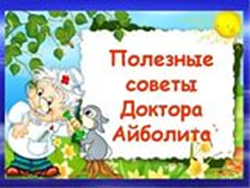                                ( рекомендации для родителей)Грипп — острое инфекционное заболевание верхних дыхательных путей, легко и быстро передающееся от больного человека здоровому. Единственным источником гриппозной инфекции служит больной человек.Каковы симптомы заболевания?Симптомы гриппа: повышенная температура, кашель, боль в горле, ломота в теле, головная боль, озноб и усталость, изредка - рвота и понос.Особенности течения гриппаУ взрослых болезнь, как правило, начинается внезапно с резкого повышения температуры, головной боли, мышечных и суставных болей.У детей грипп протекает по-разному: одни становятся вялыми, много спят, другие - беспокойными, раздражительными, температура повышается до 37 - 38 градусов, отмечается затрудненное дыхание.Вирус гриппа заразен!Известно, что больной гриппом может быть заразным, начиная с 1 дня до появления первых симптомов заболевания и до 7 дней после начала заболевания.Чтобы воспрепятствовать распространению вируса гриппа, необходимо:Сделать прививку против гриппа, так как вакцина является наиболее эффективным средством профилактики.Соблюдать режим учебы и отдыха,Полноценно питаться, делать зарядку, закаливаться.Проводить влажную уборку помещений с применением дезинфицирующих средств, регулярно проветривать помещениеНаучить детей часто мыть руки с мылом в течение 20 секунд, промывать нос и горло 2-3 раза в день. Родители тоже должны выполнять эту процедуру, что послужит хорошим примером для детей.Научить детей кашлять и чихать в салфетку или руку. Родители тоже должны выполнять эту процедуру, что послужит хорошим примером для детей. Заболевшие дети должны оставаться дома (не посещать дошкольные и образовательные учреждения).ПРИ ПЕРВЫХ ПРИЗНАКАХ ЗАБОЛЕВАНИЯ:
- Изолировать ребенка от других детей (членов семьи)
- Вызвать врача
БУДЬТЕ ЗДОРОВЫ!